2023年 5月25日会員　各位岡山スポーツ医科学研究会会　長　　尾﨑　敏文岡山スポーツ医科学研究会第47回研究会のご案内および令和5年度年会費納入のお願い拝啓　向暑の候　会員の皆様におかれましては益々ご清祥のこととお喜び申し上げます。さて，第47回研究会・総会は，別紙のプログラムのように開催いたします。教育講演は中国学園大学　現代生活学部　人間栄養学科　准教授　真鍋芳江先生に「アスリートが知っておくべき食べ方」と題してご講演頂きます。また, 特別講演は兵庫教育大学　教授　小田俊明先生に「シン・骨格筋バイオメカニクス：筋腱の粘弾性と相互作用に着目して」と題してご講演いただきます。また，一般発表を募集いたします。1）氏名，2）所属，3）連絡先住所・電話番号，4）E-mailアドレス，5）発表抄録を下記事務局までE-mail（添付ファイル）にてお送りください。締め切りは，2023年6月23日（金）です。発表を希望される方は，別紙の抄録フォーマットに従って抄録を作成してください。一般発表では最も優れた発表を「岡山スポーツ医科学研究会賞」として表彰いたします。詳細はホームページをご覧ください。多くの方の御発表、御参加をお待ちしております。また,令和5年度年会費納入を下記のとおりご案内をさせていただきます。会員の皆様には，年会費を下記振込先へご入金いただきますようお願い申し上げます。新規会員になられる方がおられましたら，ご紹介くださいますようよろしくお願いいたします。敬具記＊年会費　　　正 会 員　　年額　2,000円　　　　　　　学生会員　　無　料（高校生・学部生のみ無料。大学院生は2,000円）　　　　　　　団体会員　　一口　10,000円＊振込先　　ゆうちょ銀行　総合口座　　　口座名義「岡山スポーツ医科学研究会」　　　（ゆうちょ銀行から振込の場合）記号15480　番号12499911　　※お振込の際は必ず振込者ご本人のお名前をいれて頂くようお願い致します。　　（他金融機関からの振込の場合）　　　　「店名」五四八　「店番」548　「預金種目」普通　「口座番号」1249991　第47回岡山スポーツ医科学研究会・総会プログラム日 時： 2023年7月22日（土）14時40分より場 所：岡山大学鹿田キャンパス　臨床講義棟　臨床講義室1 　    　　　　　　　　　　　　　　　　 岡山市北区鹿田町2-5-1 TEL: 086-235-7272開会の辞　14:40-14:45Ⅰ. 教育講演14:45－15:15　「アスリートが知っておくべき食べ方 」    中国学園大学　現代生活学部　人間栄養学科　真鍋　芳江先生Ⅱ．一般発表15:25－16:25Ⅲ. 特別講演　　16:35－17:35「シン・骨格筋バイオメカニクス：筋腱の粘弾性と相互作用に着目して」                            兵庫教育大学　教授　小田　俊明先生Ⅳ．総会　　17:35－17:45　一般発表申し込み先（問い合わせ先）　　　　〒700-8558  岡山市北区鹿田町2-5-1　岡山大学整形外科学教室内　　　　　　　　　　岡山スポーツ医科学研究会　事務局　　尾﨑　敏文宛　　　　　　　　　　　　　　　　　　　　　　　担当秘書　小川　恵利　　　　電話           086-235-7272　　 FAX　　086-223-9727　　　　ホームページ　 http://osms.jp/    E-mail　osikagaku@osms.jp会場案内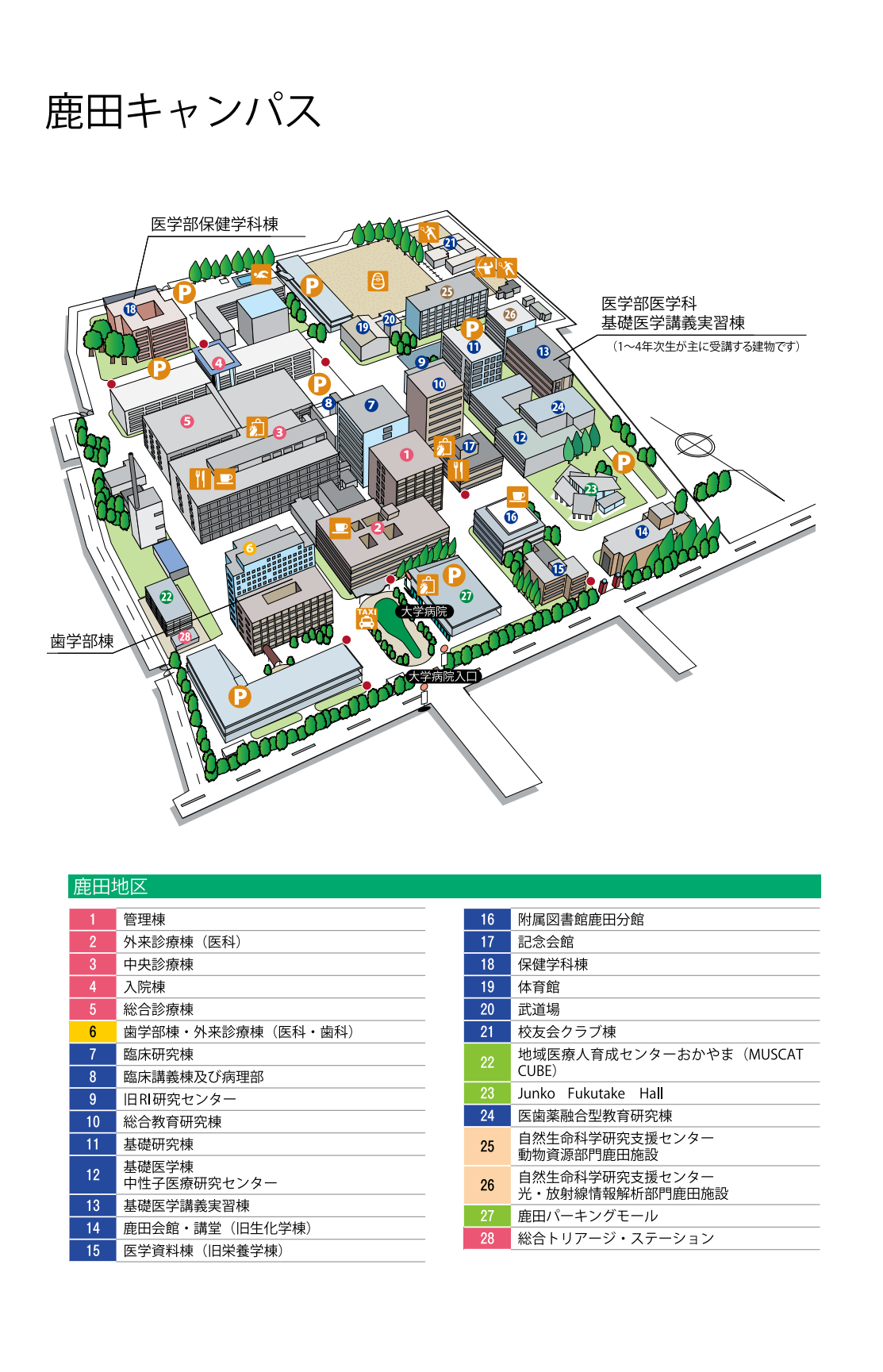 